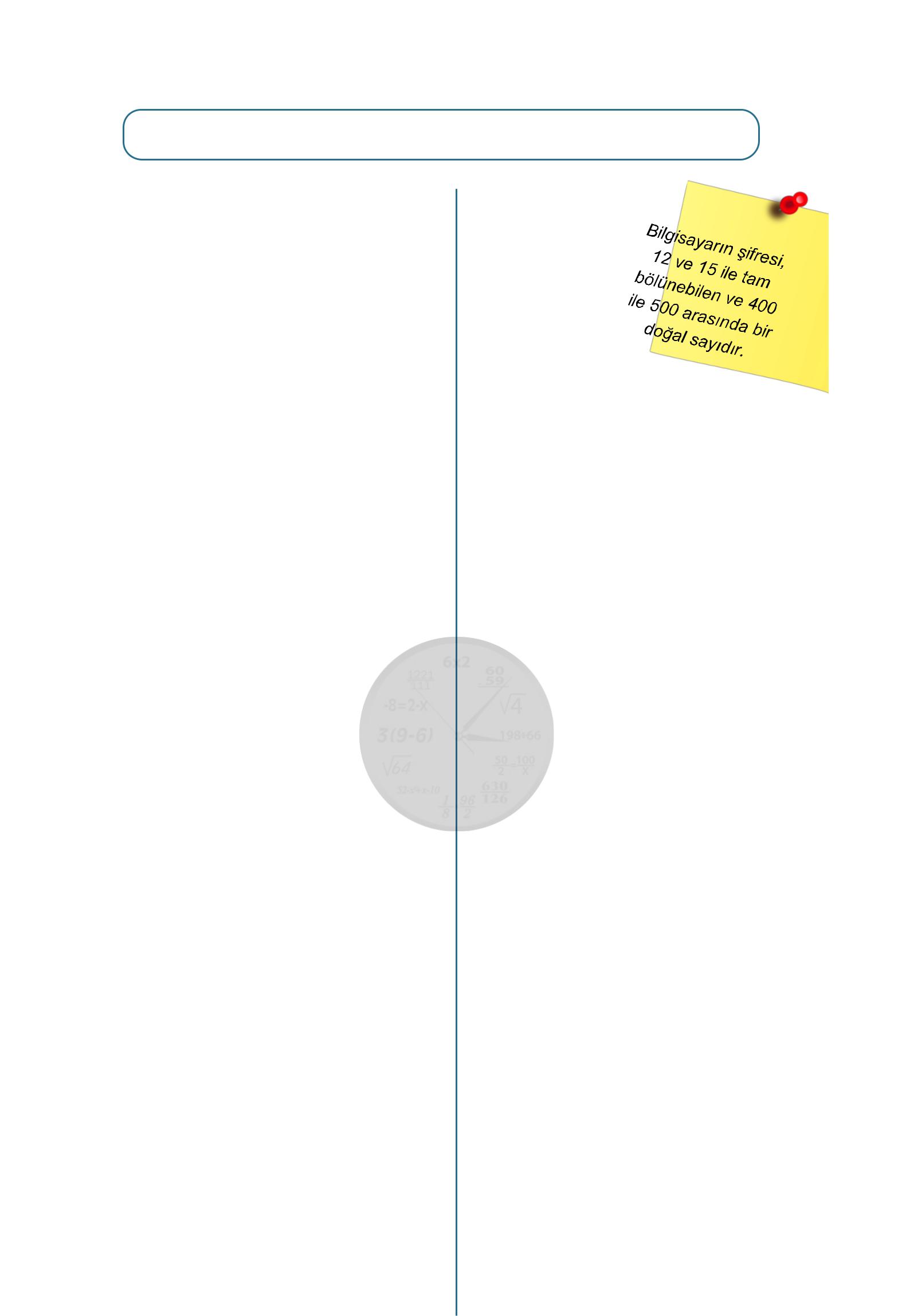 36 m ve 48 m uzunluğundaki iki tahta parçası uzunlukları en büyük olacak şekilde eşit uzunlukta parçalara ayrılacaktır.Buna göre her bir tahta parçasının uzunluğuen fazla kaç m olur?A) 9	B) 12	C) 18	D) 2484 kg ve 112 kg ağırlığındaki iki farklı cins nohut birbirine karıştırılmadan ve hiç artmayacak şekilde eşit büyüklüktekitorbalara doldurulacaktır.Buna göre en az kaç torbaya ihtiyaç vardır?A) 5	B) 6	C) 7	D) 8Ahmet Bey’in uzun kenarı 120 m ve kısa kenarı 84 m olan dikdörtgen biçiminde bir üzüm bağı vardır. Ahmet Bey üzüm bağının etrafına köşelere de birer tane gelecekşekilde eşit aralıklarla ağaç dikmek istiyor. Ahmet Bey, ağacın tanesine 15 TL harcadığına göre bu iş için en az kaç TL harcama yapmıştır?A) 105	B) 150	C) 255	D) 5105.Serdar Bey, oğlunun bilgisayarına bir şifre koyarak, bilgisayarın yanına yukarıdaki notu bırakıyor.Serdar Bey’in oğlu bilgisayarına aşağıdaki sayılardan hangisini girerse bilgisayar açılabilir?A) 420	B) 450	C) 470	D) 490derskitabicevaplarim.comhttp://matematikvakti.netderskitabicevaplarim.com	1	facebook.com/MatematikVakti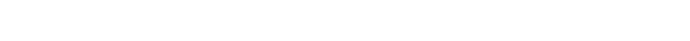 Bir sepetteki elmalar servis tabaklarına beşer beşer ve altışar altışar konulduğunda her seferinde 1 elma artıyor.Buna göre kasadaki elma sayısı en az kaçtır?A) 30	B) 31	C) 60	D) 6115K  ve 25K  rasyonel ifadeleri birer doğalsayıya eşit olduğuna göre en küçük K doğalElif, kalemlerini 3 erli saydığında 1 kalemi, 5 erli saydığında 3 kalemi artıyor.Elif’in kalem sayısı 3 desteden az olduğuna göre en çok kaç kalemi vardır?A) 13	B) 15	C) 26	D) 29Bir hosting firması barındırdığı web siteleri için her 12 saatte bir veritabanı yedeği ve her 18 saatte bir dosyaların yedeğini almaktadır. Bu hosting firmasında barındırılanmatematikvakti.net web sitesinin veritabanı ve dosyaların yedeğini birlikte pazartesi 01.30 da aldıktan sonra veritabanı ve dosyaların yedeğini birlikte hangi gün saat kaçta alır?A) Salı 12.30	B) Çarşamba 01.30C) Çarşamba 13.30	D) Salı 13.30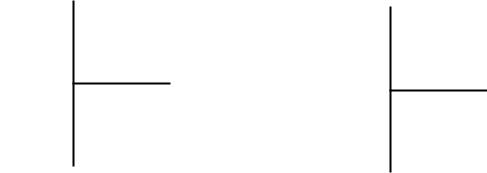 x	y3	3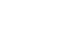 Yukarıda verilen bölme işlemlerinde K, x ve y sayıları birer doğal sayıdır. Buna göre x + y toplamı en az kaçtır?A) 3	B) 5	C) 7	D) 8EBOB(A,B) = 6 ve A.B = 216 olduğuna göre A + B değeri aşağıdakilerden hangisi olabilir?A) 30	B) 48	C) 54	D) 72http://matematikvakti.net	2	facebook.com/MatematikVaktiAdı Soyadı: ………………………………….. Sınıfı: 8/….No: ……….6.   Burçin, iki farklı ilaçtan birisini 6 saatte bir,6.   Burçin, iki farklı ilaçtan birisini 6 saatte bir,diğerini 9 saatte bir alıyor ve ilaç alma saati00.00-09.00 arasına gelirse o saatlerarasında ilaç içmiyor.Burçin bu iki ilacı birlikte saat 09.15’dealdıktan sonra tekrar birlikte saat kaçta alır?A) 18.00   B) 19.15   C) 20.30   D) 21.157.A ve B iki doğal sayı veA ve B iki doğal sayı veA ve B iki doğal sayı veA3‘tür.7.A ve B iki doğal sayı veA ve B iki doğal sayı veA ve B iki doğal sayı ve4‘tür.4.   Bir hastanedeki iki hemşireden birisi 4 günde4.   Bir hastanedeki iki hemşireden birisi 4 gündeBB44.   Bir hastanedeki iki hemşireden birisi 4 günde4.   Bir hastanedeki iki hemşireden birisi 4 gündebir, diğeri 6 günde bir nöbet tutuyor.bir, diğeri 6 günde bir nöbet tutuyor.EKOK(A,B) = 144 olduğuna göre EBOB(A,B)EKOK(A,B) = 144 olduğuna göre EBOB(A,B)EKOK(A,B) = 144 olduğuna göre EBOB(A,B)EKOK(A,B) = 144 olduğuna göre EBOB(A,B)EKOK(A,B) = 144 olduğuna göre EBOB(A,B)EKOK(A,B) = 144 olduğuna göre EBOB(A,B)EKOK(A,B) = 144 olduğuna göre EBOB(A,B)Bu iki hemşire birlikte ilk nöbetlerini çarşambaBu iki hemşire birlikte ilk nöbetlerini çarşambakaçtır?günü tuttuklarına göre bundan sonra birliktegünü tuttuklarına göre bundan sonra birlikteA) 9B) 12C) 18C) 18C) 18D) 24hangi gün nöbet tutarlar?hangi gün nöbet tutarlar?A) PazartesiB) SalıC) ÇarşambaD) Perşembesayısı aşağıdakilerden hangisidir?sayısı aşağıdakilerden hangisidir?sayısı aşağıdakilerden hangisidir?A) 50B) 75C) 90D) 1009.   Bir ortaokulun 7.sınıflarında 78, 8.sınıflarında9.   Bir ortaokulun 7.sınıflarında 78, 8.sınıflarında9.   Bir ortaokulun 7.sınıflarında 78, 8.sınıflarında9.   Bir ortaokulun 7.sınıflarında 78, 8.sınıflarında9.   Bir ortaokulun 7.sınıflarında 78, 8.sınıflarında13. A ve B özel okullarında sırasıyla dersler13. A ve B özel okullarında sırasıyla dersler13. A ve B özel okullarında sırasıyla dersler19.   Bir ortaokulun 7.sınıflarında 78, 8.sınıflarında9.   Bir ortaokulun 7.sınıflarında 78, 8.sınıflarında9.   Bir ortaokulun 7.sınıflarında 78, 8.sınıflarında9.   Bir ortaokulun 7.sınıflarında 78, 8.sınıflarında9.   Bir ortaokulun 7.sınıflarında 78, 8.sınıflarında13. A ve B özel okullarında sırasıyla dersler13. A ve B özel okullarında sırasıyla dersler13. A ve B özel okullarında sırasıyla dersler2130 öğrenci vardır. Bu okulun 7 ve 8.sınıf130 öğrenci vardır. Bu okulun 7 ve 8.sınıf130 öğrenci vardır. Bu okulun 7 ve 8.sınıf130 öğrenci vardır. Bu okulun 7 ve 8.sınıf130 öğrenci vardır. Bu okulun 7 ve 8.sınıf2şubelerindeki öğrenci mevcutları birbirine eşitşubelerindeki öğrenci mevcutları birbirine eşitşubelerindeki öğrenci mevcutları birbirine eşitşubelerindeki öğrenci mevcutları birbirine eşitşubelerindeki öğrenci mevcutları birbirine eşitsaat ve2saat ve teneffüsler her iki okuldasaat ve teneffüsler her iki okuldasaat ve teneffüsler her iki okuldaşubelerindeki öğrenci mevcutları birbirine eşitşubelerindeki öğrenci mevcutları birbirine eşitşubelerindeki öğrenci mevcutları birbirine eşitşubelerindeki öğrenci mevcutları birbirine eşitşubelerindeki öğrenci mevcutları birbirine eşitsaat ve3saat ve teneffüsler her iki okuldasaat ve teneffüsler her iki okuldasaat ve teneffüsler her iki okuldaolacağına göre 8.sınıf için en az kaç şubeolacağına göre 8.sınıf için en az kaç şubeolacağına göre 8.sınıf için en az kaç şubeolacağına göre 8.sınıf için en az kaç şubeolacağına göre 8.sınıf için en az kaç şube3olacağına göre 8.sınıf için en az kaç şubeolacağına göre 8.sınıf için en az kaç şubeolacağına göre 8.sınıf için en az kaç şubeolacağına göre 8.sınıf için en az kaç şubeolacağına göre 8.sınıf için en az kaç şubeaçılmalıdır?da 10 dk’dır.da 10 dk’dır.da 10 dk’dır.da 10 dk’dır.da 10 dk’dır.A) 3B) 5C) 7C) 7D) 8Her iki okulda dersler 09.00’da başlıyor veHer iki okulda dersler 09.00’da başlıyor veHer iki okulda dersler 09.00’da başlıyor veHer iki okulda dersler 09.00’da başlıyor veHer iki okulda dersler 09.00’da başlıyor veaynı saatte bitiyor. Dersler saat 13.00’denaynı saatte bitiyor. Dersler saat 13.00’denaynı saatte bitiyor. Dersler saat 13.00’denaynı saatte bitiyor. Dersler saat 13.00’denaynı saatte bitiyor. Dersler saat 13.00’denerken bitmediğine göre en erken saat kaçtaerken bitmediğine göre en erken saat kaçtaerken bitmediğine göre en erken saat kaçtaerken bitmediğine göre en erken saat kaçtaerken bitmediğine göre en erken saat kaçtabiter?A) 15.00B) 15.20   C) 15.30   D) 15.40B) 15.20   C) 15.30   D) 15.40B) 15.20   C) 15.30   D) 15.4014.84   K138   K84   K138   K